NAHC 2024Bid submission FormBid submission formUsing This Form Click or tap to add text.To create a new line/paragraph break, use “SHIFT+ENTER”If you do not wish to use this form, the submitted bid must follow this format. This will allow for better comparison when bids are in the ranking and selection phase.NOTE: An asterisk* indicates that there is more information about the section in the “Bid Submission Guide”Using This Form Click or tap to add text.To create a new line/paragraph break, use “SHIFT+ENTER”If you do not wish to use this form, the submitted bid must follow this format. This will allow for better comparison when bids are in the ranking and selection phase.NOTE: An asterisk* indicates that there is more information about the section in the “Bid Submission Guide”Using This Form Click or tap to add text.To create a new line/paragraph break, use “SHIFT+ENTER”If you do not wish to use this form, the submitted bid must follow this format. This will allow for better comparison when bids are in the ranking and selection phase.NOTE: An asterisk* indicates that there is more information about the section in the “Bid Submission Guide”If you have any questions regarding the Bid Submission Form, please email Attn: NAHC Bid Coordinator at rfp@aboriginalsportcircle.ca If you have any questions regarding the Bid Submission Form, please email Attn: NAHC Bid Coordinator at rfp@aboriginalsportcircle.ca If you have any questions regarding the Bid Submission Form, please email Attn: NAHC Bid Coordinator at rfp@aboriginalsportcircle.ca NAHC 2024 Bid SubmissionSubmitted By: On Behalf Of: On This Date: NAHC 2024 Bid SubmissionSubmitted By: On Behalf Of: On This Date: NAHC 2024 Bid SubmissionSubmitted By: On Behalf Of: On This Date: Section A: Event DetailsSection A: Event DetailsSection A: Event DetailsThis section shows details regarding infrastructure and facilities that can support the event in your community.This section shows details regarding infrastructure and facilities that can support the event in your community.This section shows details regarding infrastructure and facilities that can support the event in your community.A.1*Proposed Event DatesProposed Event DatesA.2*Host Community Name Host Community Name A.2.a*Host Community’s Average Temperature/Meteorology in MayHost Community’s Average Temperature/Meteorology in MayA.2.b*Host Community Demographics AreaPopulationCultural ProfileTraditional Indigenous Peoples/TerritoryHost Community Demographics AreaPopulationCultural ProfileTraditional Indigenous Peoples/TerritoryA.2.cHost Community Attractions (restaurants, art galleries, museums, shopping, etc.):  Restaurants:   Art Galleries:  Museums:  Shopping:  Other: Host Community Attractions (restaurants, art galleries, museums, shopping, etc.):  Restaurants:   Art Galleries:  Museums:  Shopping:  Other: A.3Event Venue(s) Name and Address (Note: venue details to be entered in Section D)Venue #1Name: Address: Venue #2Name: Address: Venue #3Name: Address: Event Venue(s) Name and Address (Note: venue details to be entered in Section D)Venue #1Name: Address: Venue #2Name: Address: Venue #3Name: Address: A.4*Local AirportName and AddressTypical Number of Daily Inbound Flights in March Percentage of Cancelled Flights in MarchMain Feed-In Hubs (Toronto, Calgary, Vancouver, etc.)Largest Plane Size/Type that can be accommodatedLocal AirportName and AddressTypical Number of Daily Inbound Flights in March Percentage of Cancelled Flights in MarchMain Feed-In Hubs (Toronto, Calgary, Vancouver, etc.)Largest Plane Size/Type that can be accommodatedA.4.a*Optional Methods of Host Community Access (e.g., nearby airports and transfers, etc.)Optional Methods of Host Community Access (e.g., nearby airports and transfers, etc.)A.5*Proposed Hotels (confirm hold by May 30, 2023)Proposed Hotels (confirm hold by May 30, 2023)A.5.aHotel #1Name: Address: Number of Double Occupancy Rooms: Distance from Airport: Distance from Event Venue: Hotel Website: Hotel #1Name: Address: Number of Double Occupancy Rooms: Distance from Airport: Distance from Event Venue: Hotel Website: A.5.bHotel #2Name: Address: Number of Double Occupancy Rooms: Distance from Airport: Distance from Event Venue: Hotel Website: Hotel #2Name: Address: Number of Double Occupancy Rooms: Distance from Airport: Distance from Event Venue: Hotel Website: A.5.cHotel #3Name: Address: Distance from Airport: Distance from Event Venue: Hotel Website: Hotel #3Name: Address: Distance from Airport: Distance from Event Venue: Hotel Website: A.5.dHotel #4Name: Address: Number of Double Occupancy Rooms: Distance from Airport: Distance from Event Venue: Hotel Website: Hotel #4Name: Address: Number of Double Occupancy Rooms: Distance from Airport: Distance from Event Venue: Hotel Website: A.5.eAdditional Hotel Information on Separate Sheet?  Yes      NoAdditional Hotel Information on Separate Sheet?  Yes      NoA.6Local Transportation OptionsLocal Transportation OptionsA.6.aBus Line #1Name and Address: Size of Fleet: Website: Bus Line #1Name and Address: Size of Fleet: Website: A.6.bBus Line #2Name and Address: Size of Fleet: Website: Bus Line #2Name and Address: Size of Fleet: Website: A.6.cBus Line #3Name and Address: Size of Fleet: Website: Bus Line #3Name and Address: Size of Fleet: Website: A.6.dAdditional Bus Line Information on Separate Sheet?  Yes      NoAdditional Bus Line Information on Separate Sheet?  Yes      NoA.6.e*Ride Share Available? If yes, list companiesRide Share Available? If yes, list companiesA.6.fOther transportation options (public transportation, etc.)Other transportation options (public transportation, etc.)A.7*Hospitals and Clinics (names, addresses and websites)Hospitals and Clinics (names, addresses and websites)A.8*Major Events Previously Hosted in Host CommunityMajor Events Previously Hosted in Host CommunityA.9*Commitment to Form a Host SocietyThe successful bidder must create a standalone not-for-profit corporation with which the ASC will contract to mount the event. (See Bid Manual for further detail on qualifications)The bidder agrees to the above:  Yes      NoNotes Proposed or Existing Host Society Organizational StructureCommitment to Form a Host SocietyThe successful bidder must create a standalone not-for-profit corporation with which the ASC will contract to mount the event. (See Bid Manual for further detail on qualifications)The bidder agrees to the above:  Yes      NoNotes Proposed or Existing Host Society Organizational StructureA.10Insurance Certificate of insurance to be submitted to the ASC no later than June 30, 2023. Note: Insurance must include coverage specific to special events.The bidder or Host Society can attain 5M minimum in Commercial General Liability (CGL) Insurance  Yes      NoInsurance Certificate of insurance to be submitted to the ASC no later than June 30, 2023. Note: Insurance must include coverage specific to special events.The bidder or Host Society can attain 5M minimum in Commercial General Liability (CGL) Insurance  Yes      NoSection B: Event VisionSection B: Event VisionSection B: Event VisionThis section outlines your vision for the participants’ and community’s’ experience and engagement as well as the direct and indirect impacts and legacies of the event.This section outlines your vision for the participants’ and community’s’ experience and engagement as well as the direct and indirect impacts and legacies of the event.This section outlines your vision for the participants’ and community’s’ experience and engagement as well as the direct and indirect impacts and legacies of the event.B.1*Host Objectives Host Objectives B.2*Community and Government SupportIndigenous Leadership and Community SupportCouncil or other Government SupportGovernmental Financial SupportOther Financial SupportMedia SupportBusiness Community Support (Financial or In-Kind)Community Services Group SupportVolunteer Organizations SupportCommunity and Government SupportIndigenous Leadership and Community SupportCouncil or other Government SupportGovernmental Financial SupportOther Financial SupportMedia SupportBusiness Community Support (Financial or In-Kind)Community Services Group SupportVolunteer Organizations SupportB.3Opening CeremoniesOpening CeremoniesB.4Closing CeremoniesClosing CeremoniesB.5Proposed Organized Social Event (s):Proposed Organized Social Event (s):B.5.aEvent Description #1What: Who will attend: Proposed Date: Event Description #1What: Who will attend: Proposed Date: B.5.bEvent Description #2What: Who will attend: Proposed Date: Event Description #2What: Who will attend: Proposed Date: B.5.cAdditional Organized Social Event Information on Separate Sheet?  Yes      NoAdditional Organized Social Event Information on Separate Sheet?  Yes      NoB.6*Cultural Experiences Available in Host CommunityCultural Experiences Available in Host CommunityB.7*Community Engagement Community Engagement B.8*Legacy Statement Legacy Statement B.9*Event CaptureEvent CaptureSection C: Event PlanningSection C: Event PlanningSection C: Event PlanningNote: Only a high-level overview of proposed approach to staging NAHC 2024 is required in the Bid Submission. It is highly recommended that the “Bid Submission Guide” is referred to when filling out this section.Note: Only a high-level overview of proposed approach to staging NAHC 2024 is required in the Bid Submission. It is highly recommended that the “Bid Submission Guide” is referred to when filling out this section.Note: Only a high-level overview of proposed approach to staging NAHC 2024 is required in the Bid Submission. It is highly recommended that the “Bid Submission Guide” is referred to when filling out this section.C.1*Accommodation and Hospitality Plan (detailed plan due June 30, 2023)Accommodation and Hospitality Plan (detailed plan due June 30, 2023)C.2*Budget (detailed budget due June 20, 2023, detailed update due September 30, 2023)Budget (detailed budget due June 20, 2023, detailed update due September 30, 2023)C.3*Communications, Marketing and Promotion Plan (preliminary plan due June 30, 2023, final plan due September 30, 2023)Communications, Marketing and Promotion Plan (preliminary plan due June 30, 2023, final plan due September 30, 2023)C.4*Event Medical Services and Support (detailed plan due September 30, 2023, update due March 31, 2024)Event Medical Services and Support (detailed plan due September 30, 2023, update due March 31, 2024)C.5*Safety, Security and Risk Plan (detailed plan due June 30, 2023, update plan due September 30, 2023 detailed plan due January 30, 2024)Safety, Security and Risk Plan (detailed plan due June 30, 2023, update plan due September 30, 2023 detailed plan due January 30, 2024)C.6*Sponsorship and Revenue Generation Plan (detailed plan due June 30, 2023, detailed update due September 30, 2023)Sponsorship and Revenue Generation Plan (detailed plan due June 30, 2023, detailed update due September 30, 2023)C.7*Transportation Plan (preliminary plan due June 30, 2023, detailed plan due January 31, 2024)Transportation Plan (preliminary plan due June 30, 2023, detailed plan due January 31, 2024)C.8*Volunteer Engagement Plan (preliminary plan due June 30, 2023, interim plan due September 30, 2023, final plan due January 30, 2024)Volunteer Engagement Plan (preliminary plan due June 30, 2023, interim plan due September 30, 2023, final plan due January 30, 2024)C.9*Venue Amenities and Usage (detailed plan due September 30, 2023)Venue Amenities and Usage (detailed plan due September 30, 2023)Section D: Competition VenuesSection D: Competition VenuesSection D: Competition VenuesNote: Floor plans in pdf format are required with Bid SubmissionNote: Floor plans in pdf format are required with Bid SubmissionNote: Floor plans in pdf format are required with Bid SubmissionD.1D.1Rink #1 Name: D.2.aD.2.aRink Address: D.2.bD.2.bRink Website: D.2.cD.2.cDates Held (Must be available 1 full day prior to Event Start Date): Start: Finish: D.2.dD.2.dExclusivity (Confirm no other groups or events scheduled facility use)Is the facility booked immediately before NAHC?          Yes      No     Explain: Is it a type of event that, due to postponements, scoring draws, etc., conflict with NAHC starting dates?          Yes      No     Explain: D.2.eD.2.eIce Surface(s) Size: D.2.fD.2.fVenue Amenities Available to Event: Equipment Storage:  Drying Facilities:  Skate Sharpening:  Sports Shop:  Concession:  Public Announcement System:   Electronic Scoreboard:  Box Office:  Parking: Wheelchair Accessibility For Venue:  Dressing Rooms:  Rink Side: D.2.gD.2.gSeating Capacity (number of seats): D.2.hD.2.hSeating Style (theatre, bench): D.2.iD.2.iViewing Boxes/Suites Available:  Yes      NoNumber Available to Event: D.2.jD.2.jNumber of Dressing Rooms: D.2.j.aD.2.j.aTeams will have dedicated dressing rooms throughout event             Yes      NoD.2.j.bD.2.j.bDressing Room #1Size: D.2.j.cD.2.j.cDressing Room #2Size: D.2.j.dD.2.j.dDressing Room #3Size: D.2.j.eD.2.j.eDressing Room #4Size: D.2.j.fD.2.j.fDressing Room #5Size: D.2.j.gD.2.j.gDressing Room #6Size: D.2.j.hD.2.j.hDressing Room #7Size: D.2.j.iD.2.j.iDressing Room #8Size: D.2.j.lD.2.j.lAdditional Dressing Room Size Information on Separate Sheet?  Yes      NoD.2.k*D.2.k*Medical Facilities (on-site)D.2.l*D.2.l*Venue *Advertising Capabilities D.2.m*D.2.m*Multi-Purpose Rooms E. Authorization to Place BidE. Authorization to Place BidE. Authorization to Place BidI confirm that I have the authorization to place this bid on the behalf of  Signature: (electronic signatures accepted)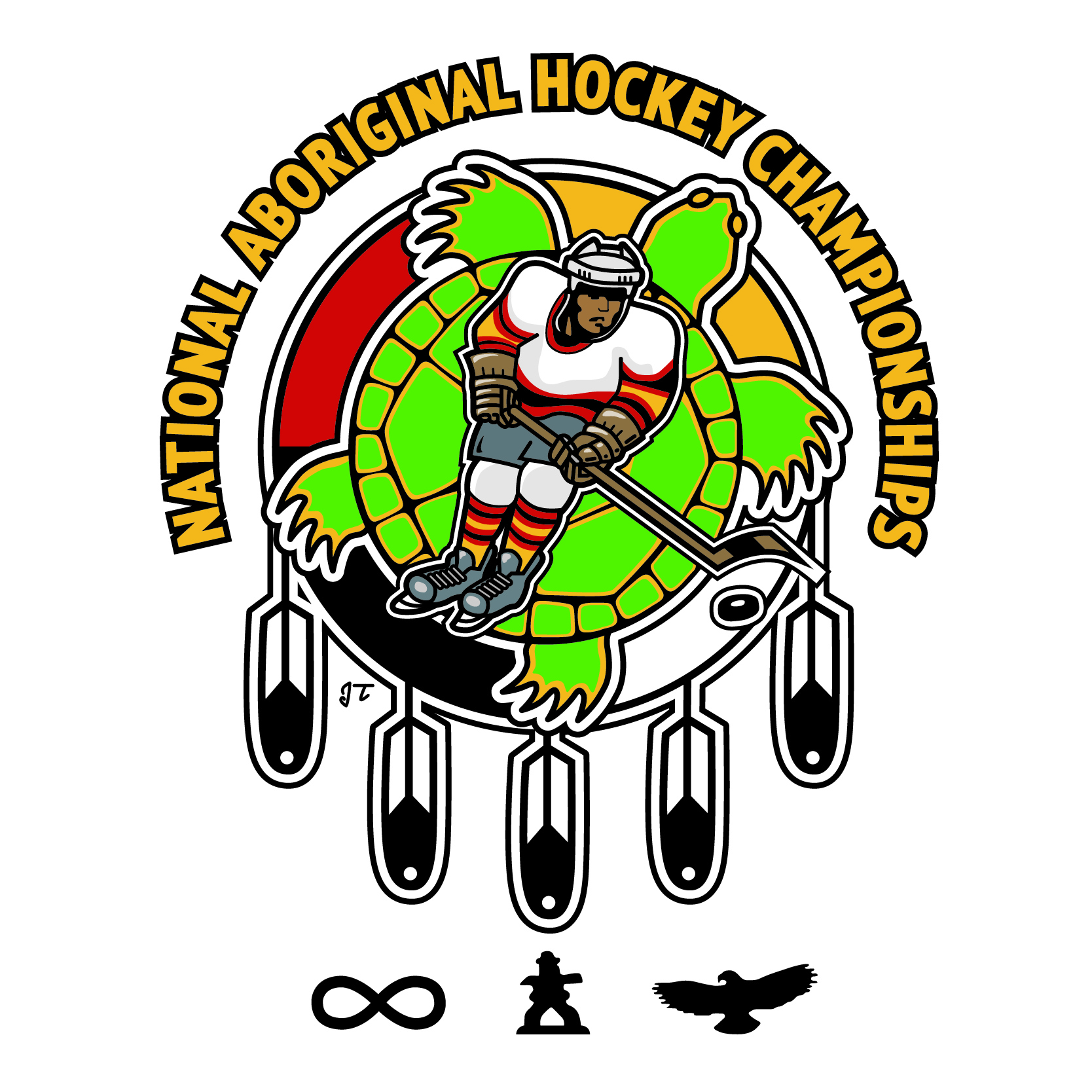 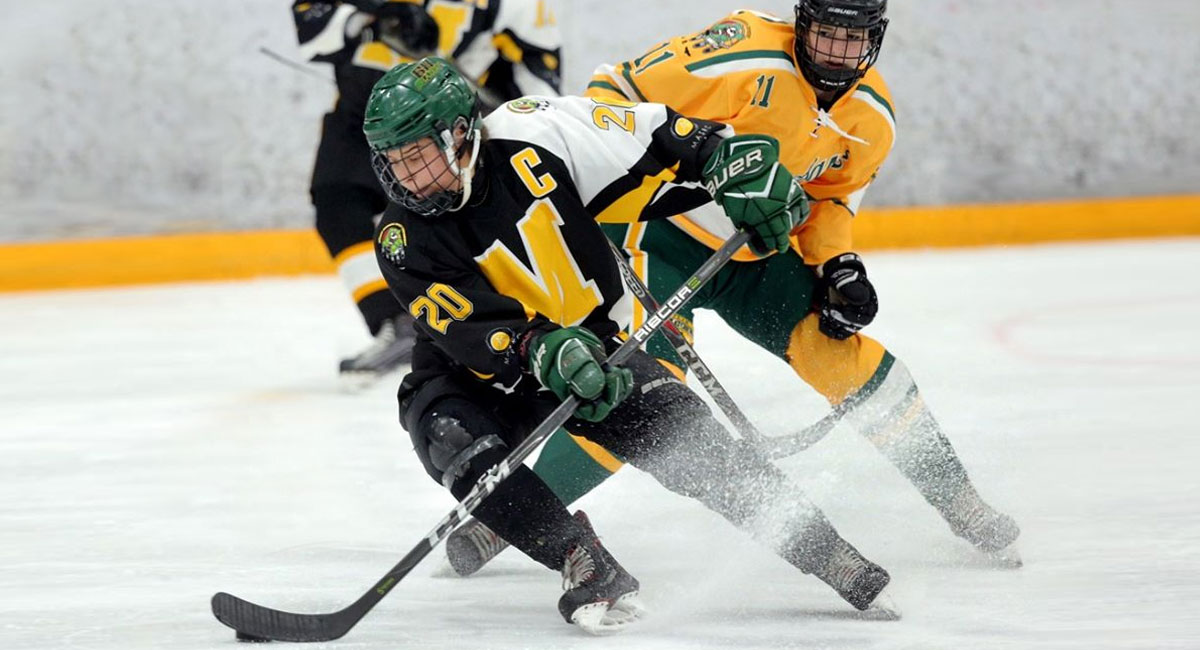 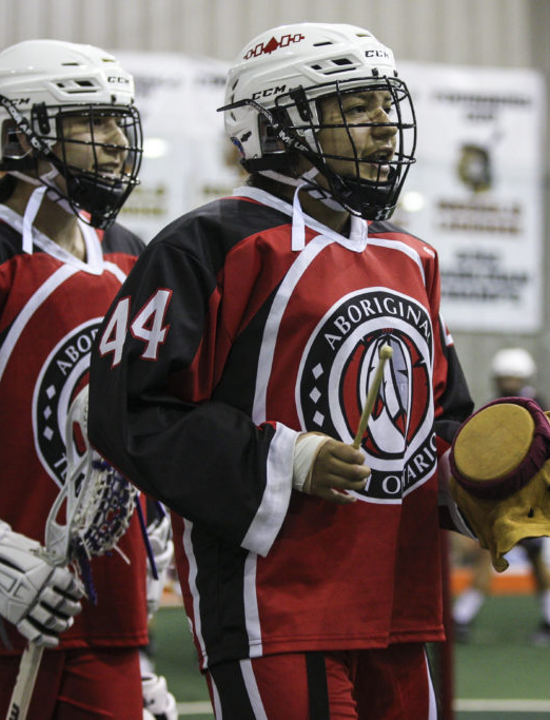 